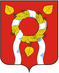 О создании административных комиссий на территориимуниципального образования Александровский район Оренбургской областиВ соответствии со ст. 3 Закона Оренбургской области от 16.03.2009 № 2818/606–IV–ОЗ «О наделении органов местного самоуправления Оренбургской области государственными полномочиями по созданию административных комиссий», ст.ст. 1, 5 Закона Оренбургской области от 06.09.2004 № 1453/231–III–ОЗ «Об административных комиссиях в Оренбургской области», руководствуясь ч. 5 ст. 31 Устава муниципального образования Александровский район Оренбургской области:Создать административную комиссию на территории Александровского района Оренбургской области в составе согласно приложению № 1.Создать административные комиссии на территории сельских поселений Александровского района Оренбургской области в составе согласно приложениям №№ 2–15.Рекомендовать главам муниципальных образований сельских поселений оказывать содействие административным комиссиям в их размещении и деятельности.Постановление администрации Александровского района Оренбургской области от 14.03.2013 № 220–п «О создании административных комиссий на территории муниципального образования Александровский район» признать утратившим силу.Постановление вступает в силу со дня его подписания и подлежит обнародованию.Исполняющий обязанности главы района                               С.Н.ГриневРазослано: Даньшину В.В., главам сельсоветов, ОП №1 МО МВД России «Шарлыкский», прокуратуре, в дело.СОСТАВадминистративной комиссии на территорииАлександровского районаОренбургской областиДаньшин Виктор Викторович – председатель комиссии, заместитель главы администрации района – начальник отдела правового, контрактного обеспечения, земельных и имущественных отношений;Дубоносова Ирина Александровна – заместитель председателя комиссии, начальник отдела экономического анализа, прогнозирования, развития потребительского рынка и предпринимательства администрации района;Филипповский Николай Николаевич – ответственный секретарь комиссии, заместитель начальника по правовым вопросам отдела правового, контрактного обеспечения, земельных и имущественных отношений администрации района;Члены комиссии:Гринько Анатолий Николаевич – директор ГБУСО «Комплексный центр социального обслуживания населения» ( по согласованию);Евстафьева Ирина Александровна – директор филиала Александровской районной газеты «Звезда» ГУП «РИА «Оренбуржье» (по согласованию);Скрипкин Сергей Владимирович – начальник отделения участковых уполномоченных полиции и по делам несовершеннолетних отделения полиции №1 МО МВД России «Шарлыкский» (по согласованию);Строков Иван Сергеевич – главный специалист–эксперт Юго–Западного территориального отдела управления Роспотребнадзора по Оренбургской области в Александровском районе (по согласованию)._______________СОСТАВадминистративной комиссии на территорииАлександровского сельсоветаАлександровского районаОренбургской областиШамов Владимир Иванович – председатель комиссии, глава муниципального образования Александровский сельсовет (по согласованию);Коннов Александр Николаевич – заместитель председателя комиссии, специалист 1 категории администрации Александровского сельсовета (по согласованию);Савельева Ирина Ильдаровна – ответственный секретарь комиссии, главный специалист администрации Александровского сельсовета (по согласованию); Члены комиссии:Ленков Сергей Михайлович – главный ветеринарный врач ветеринарной управления ветеринарии Александровского района (по согласованию);Телякаев Ильфат Ильдарович – участковый уполномоченный ОП № 1 МО МВД России «Шарлыкский» (по согласованию);Тихонов Сергей Николаевич – участковый уполномоченный ОП № 1 МО МВД России «Шарлыкский» (по согласованию);Белоусов Александр Николаевич – староста пос. Подгорный и пос. Буранный (по согласованию)._______________СОСТАВадминистративной комиссии на территорииГеоргиевского сельсоветаАлександровского районаОренбургской областиАбдразаков Талгат Мухтарович – председатель комиссии, глава муниципального образования Георгиевский сельсовет (по согласованию);Саитова Миниса Султанмуратовна – заместитель председателя комиссии, библиотекарь Георгиевского СДК (по согласованию); Максутов Вадим Мажитович – ответственный секретарь комиссии, специалист 1 категории администрации Георгиевского сельсовета (по согласованию);Члены комиссии:Абдразаков Азамат Асхатович – слесарь по эксплуатации и ремонту газового оборудования КЭС Александровского района (по согласованию);Абдразаков Филларит Рашитович – пенсионер (по согласованию);Камардин Александр Васильевич – генеральный директор ООО «Луговое» ( по согласованию);Федченко Владимир Викторович – заведующий складом ООО «Луговое» ( по согласованию)._______________СОСТАВадминистративной комиссии на территорииДобринского сельсоветаАлександровского районаОренбургской областиМозалов Павел Павлович – председатель комиссии, глава муниципального образования Добринский сельсовет (по согласованию);Лямова Наталья Петровна – заместитель председателя комиссии, врач–эпизоотолог ГБУ «Александровское ветеринарное управление» (по согласованию);Жихарева Татьяна Владимировна – ответственный секретарь комиссии, специалист 1 категории администрации Добринского сельсовета (по согласованию); Члены комиссии:Даутов Шаукат Шамилович – главный бухгалтер ЗАО «Загорское» (по согласованию);Володина Татьяна Романовна – пенсионерка (по согласованию);Звонова Валентина Александровна – кассир–бухгалтер ООО «Катюша» (по согласованию);Манаева Александра Юрьевна – учитель МБОУ «Добринская СОШ» (по согласованию)._______________СОСТАВадминистративной комиссии на территорииЖдановского сельсоветаАлександровского районаОренбургской областиГлазков Сергей Николаевич – председатель комиссии, глава муниципального образования Ждановский сельсовет (по согласованию);Кошелев Петр Николаевич – заведующий  Ждановского  ветеринарного участка «ГБУ Александровское районное ветеринарное управелние (по согласованию);Садовникова Людмила Владимировна – ответственный секретарь комиссии, специалист 1 категории администрации Ждановского сельсовета (по согласованию) Члены комиссии:Быков Виктор Владимирович – водитель МАОУ «Ждановская средняя общеобразовательная школа» (по согласованию);Окишев Василий Дмитриевич – пенсионер (по согласованию);Дурницкий Сергей Владимирович – пенсионер (по согласованию);Фильчинков Владимир Алексеевич – пенсионер (по согласованию);_______________СОСТАВадминистративной комиссии на территорииЗеленорощинского сельсоветаАлександровского районаОренбургской областиЯкшигулов Фаиль Наилович – председатель комиссии, глава муниципального образования Зеленорощинский сельсовет (по согласованию);Абдюков Рузиль Зуфарович – заместитель председателя комиссии, участковый уполномоченный ОП № 1 МО МВД России «Шарлыкский» (по согласованию);Юлуева Рафига Ахметовна – ответственный секретарь комиссии, специалист 1 категории администрации Зеленорощинского сельсовета (по согласованию);Члены комиссии:Явишев Фаргат Зуфарович – пенсионер (по согласованию);Агишев Ирандек Наилевич – машинист бульдозера ООО «НУБК» (по согласованию);Манукян Мартик Горгинович – безработный (по согласованию);Мурзакаев Радик Иршатович – глава ИП КФХ Мурзакаев Р.И. (по согласованию)._______________СОСТАВадминистративной комиссии на территорииКаликинского сельсоветаАлександровского районаОренбургской областиВеретин Сергей Петрович – председатель комиссии, глава муниципального образования Каликинский сельсовет (по согласованию);Белоусов Иван Владимирович – заместитель председателя комиссии, участковый уполномоченный ОП № 1 МО МВД России «Шарлыкский» (по согласованию);Белякова Людмила Ивановна – ответственный секретарь комиссии, специалист 1 категории администрации Каликинского сельсовета (по согласованию); Члены комиссии:Круцких Владимир Александрович – временно не работает (по согласованию);Минибаев Тимербулат Биктимирович – временно не работает, староста пос. Дальний (по согласованию);Проскурин Геннадий Николаевич – пенсионер (по согласованию);Хатунцев Николай Иванович – пенсионер  (по согласованию)._______________СОСТАВадминистративной комиссии на территорииМарксовского сельсоветаАлександровского районаОренбургской областиПопов Сергей Михайлович – председатель комиссии, глава муниципального образования Марксовский сельсовет (по согласованию);Леншин Юрий Михайлович – заместитель председателя комиссии, слесарь Александровской КЭС Александровского района АО «Газпром газораспределение Оренбург» (по согласованию);Греченина Наталия Григорьевна – ответственный секретарь комиссии, специалист 1 категории администрации Марксовского сельсовета (по согласованию) Члены комиссии:Бисинов Байгаз Ахметкареевич – глава ИП КФХ Бисинов Б.А. (по согласованию);Столповских Владимир Иванович – директор МБОУ «Марксовская средняя школа» ( по согласованию);Быков Сергей Семенович – безработный (по согласованию);Исковских Виталий Николаевич – участковый уполномоченный полиции ОП№1 МО МВД России «Шарлыкский»( по согласованию)._______________СОСТАВадминистративной комиссии на территорииНовомихайловского сельсоветаАлександровского районаОренбургской областиАгрызков Анатолий Николаевич – председатель комиссии, глава муниципального образования Новомихайловский сельсовет (по согласованию);Сидорова Галина Алексеевна – заместитель председателя комиссии, заведующая Новомихайловским ФАП (по согласованию);Азнаева Фарида Рашитовна – ответственный секретарь комиссии, специалист 1 категории администрации Новомихайловского сельсовета (по согласованию) Члены комиссии:Азнаев Рамиль Мингалиевич – глава ИП«Азнай» (по согласованию);Абдюков Рузиль Зуфарович – участковый уполномоченный ОП № 1 МО МВД России «Шарлыкский» (по согласованию);Сарбаев Юныс Ишмухаметович – глава КФХ «Юность» (по согласованию);Сарбаева Рузиля Рамазановна – директор МБОУ «Исянгильдиновская СОШ» (по согласованию)._______________СОСТАВадминистративной комиссии на территорииРомановского сельсоветаАлександровского районаОренбургской областиНурова Зифа Енсеповна – председатель комиссии, глава муниципального образования Романовский сельсовет (по согласованию);Нефельд Александр Яковлевич – заместитель председателя комиссии, председатель ООО «Зерно» (по согласованию);Чузова Наталья Николаевна – ответственный секретарь комиссии, специалист 1 категории администрации Романовского сельсовета (по согласованию) Члены комиссии:Баева Марина Леонидовна – заведующая Романовским ФАП (по согласованию);Камардин Александр Александрович – участковый уполномоченный ОП № 1 МО МВД России «Шарлыкский» (по согласованию);Калдыгареев Тулиген Гайсович – староста пос. Северный (по согласованию);Дмитриева Екатерина Григорьевна – пенсионер (по согласованию)._______________СОСТАВадминистративной комиссии на территорииСултакаевского сельсоветаАлександровского районаОренбургской областиДибаева Расима Рустамовна – председатель комиссии, глава муниципального образования Султакаевский сельсовет (по согласованию);Муртазина Людмила Петровна – заместитель председателя комиссии, хранитель фондов «Историко–краеведческого музея Александровского района (по согласованию);Бадаева Резеда Радиковна- директор  Султакаевского СДК МАУК «ЦМКС» (по согласованию)Члены комиссии:Агишев Фарит Хакимович – безработный (по согласованию);Дибаев Табрис Фахриевич – пенсионер (по согласованию);Мусеев Фаниль Фаткульзянович – учитель МБОУ «Султакаевская ООШ» (по согласованию);Камардин Александр Александрович – участковый уполномоченный ОП № 1 МО МВД России «Шарлыкский» (по согласованию)._______________СОСТАВадминистративной комиссии на территорииТукаевского сельсоветаАлександровского районаОренбургской областиМурзакаев Рафик Раифович – председатель комиссии, глава муниципального образования Тукаевский сельсовет (по согласованию);Жданов Табрис Вахитович – староста с. Тукай (по согласованию);Даутова Ирина Рауфовна – ответственный секретарь комиссии, специалист 1 категории администрации Тукаевского сельсовета (по согласованию) Члены комиссии:Ибрагимов Гурбан Алван Оглы – участковый уполномоченный ОП № 1 МО МВД России «Шарлыкский» (по согласованию);Рахматуллин Замир Фидаевич – директор ООО «Кристина» (по согласованию);Ювакаев Данияр Хамидуллович– безработный (по согласованию)._______________СОСТАВадминистративной комиссии на территорииХортицкого сельсоветаАлександровского районаОренбургской областиМакунин Александр Борисович – председатель комиссии, глава муниципального образования Хортицкий сельсовет (по согласованию);Васиньков Евгений Викторович – заместитель председателя комиссии, заведующий Хортицким ветеринарным участком «ГБУ Александровское районное  ветеринарное управление» (по согласованию);Дуракова Любовь Васильевна – ответственный секретарь комиссии, специалист 2 категории администрации Хортицкого сельсовета (по согласованию) Члены комиссии:Агишева Венера Гайнулловна – директор МБОУ «Хортицкая средняя общеобразовательная школа» (по согласованию);Габзалилов Ильнур Саматович – участковый уполномоченный ОП № 1 МО МВД России «Шарлыкский» (по согласованию).Кучарова Альфия Шауратовна – фельдшер Хортицкой врачебной амбулатории (по согласованию);Ревтов Петр Владимирович – специалист по социальной работе ГБУСО «КЦСОН» в Александровском районе  (по согласованию);_______________СОСТАВадминистративной комиссии на территорииЧебоксаровского сельсоветаАлександровского районаОренбургской областиЗолотцев Юрий Федорович – председатель комиссии, глава муниципального образования Чебоксаровский сельсовет (по согласованию);Коновалова Антонина Григорьевна – заместитель председателя комиссии, специалист 1 категории администрации Чебоксаровского сельсовета (по согласованию);Буданова Евгения Александровна – ответственный секретарь комиссии, специалист 1 категории администрации Чебоксаровского сельсовета (по согласованию) Члены комиссии:Ибрагимов Гурбан Алванович – участковый уполномоченный ОП № 1 МО МВД России «Шарлыкский» (по согласованию);Скрынникова Зиля Самигуловна – заведующая Успенским ФАП (по согласованию);Зенова Румия Миньяровна – учитель филиала «Успенская начальная школа» МБОУ «Каликинская средняя общеобразовательная школа» (по согласованию);Куватова Рахима Ахметовна – заведующая Чебоксаровским ФАП (по согласованию)._______________СОСТАВадминистративной комиссии на территорииЯфаровского сельсоветаАлександровского районаОренбургской областиКучаев Захар Абдуллович – председатель комиссии, глава муниципального образования Яфаровский сельсовет (по согласованию);Яфаров Радик Минибаевич – заместитель председателя комиссии, временно не работает (по согласованию);Асяева Румия Идиятовна – ответственный секретарь комиссии, специалист 1 категории администрации Яфаровского сельсовета (по согласованию) Члены комиссии:Асяев Ришат Бареевич – аккомпаниатор Яфаровского СДК МАУК «ЦМКС» (по согласованию);Фаткуллин Руслан Раильевич – директор ООО «Мишар» (по согласованию);Белоусов Иван Владимирович – участковый уполномоченный ОП № 1 МО МВД России «Шарлыкский» (по согласованию);Яфаров Марат Нариманович – директор ООО «Боровое» (по согласованию)._______________Администрация Александровского районаОренбургской областиПОСТАНОВЛЕНИЕАдминистрация Александровского районаОренбургской областиПОСТАНОВЛЕНИЕАдминистрация Александровского районаОренбургской областиПОСТАНОВЛЕНИЕ21.06.2017г.с. Александровка № 506-пПриложение № 1к постановлениюадминистрации районаот 21.06.2017г. № 506-пПриложение № 2к постановлениюадминистрации районаот 21.06.2017г. № 506-пПриложение № 3к постановлениюадминистрации районаот 21.06.2017г. № 506-пПриложение № 4к постановлениюадминистрации районаот 21.06.2017г. № 506-пПриложение № 5к постановлениюадминистрации районаот 21.06.2017г. № 506-пПриложение № 6к постановлениюадминистрации районаот 21.06.2017г. № 506-пПриложение № 7к постановлениюадминистрации районаот 21.06.2017г. № 506-пПриложение № 8к постановлениюадминистрации районаот 21.06.2017г. № 506-пПриложение № 9к постановлениюадминистрации районаот 21.06.2017г. № 506-пПриложение № 10к постановлениюадминистрации районаот 21.06.2017г. № 506-пПриложение № 11к постановлениюадминистрации районаот 21.06.2017г. № 506-пПриложение № 12к постановлениюадминистрации районаот 21.06.2017г. № 506-пПриложение № 13к постановлениюадминистрации районаот 21.06.2017г. № 506-пПриложение № 14к постановлениюадминистрации районаот 21.06.2017г. № 506-пПриложение № 15к постановлениюадминистрации районаот 21.06.2017г. № 506-п